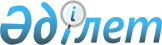 О внесении изменений в постановление Правления Национального Банка Республики Казахстан от 29 ноября 2019 года № 229 "Об утверждении Правил о минимальных резервных требованиях"Постановление Правления Национального Банка Республики Казахстан от 21 ноября 2022 года № 98. Зарегистрировано в Министерстве юстиции Республики Казахстан 1 декабря 2022 года № 30881
      Примечание ИЗПИ!Вводится в действие с 01.01.2023
      Правление Национального Банка Республики Казахстан ПОСТАНОВЛЯЕТ:
      1. Внести в постановление Правления Национального Банка Республики Казахстан от 29 ноября 2019 года № 229 "Об утверждении Правил о минимальных резервных требованиях" (зарегистрировано в Реестре государственной регистрации нормативных правовых актов под № 19679) следующие изменения:
      в Правилах о минимальных резервных требованиях, утвержденных указанным постановлением:
      приложение 1 изложить в редакции согласно приложению 1 к настоящему постановлению;
      приложение 3 изложить в редакции согласно приложению 2 к настоящему постановлению.
      2. Департаменту денежно-кредитной политики (Оразалин Р.Ж.) в установленном законодательством Республики Казахстан порядке обеспечить:
      1) совместно с Юридическим департаментом (Касенов А.С.) государственную регистрацию настоящего постановления в Министерстве юстиции Республики Казахстан;
      2) размещение настоящего постановления на официальном интернет-ресурсе Национального Банка Республики Казахстан после его официального опубликования;
      3) в течение десяти рабочих дней после государственной регистрации настоящего постановления представление в Юридический департамент сведений об исполнении мероприятия, предусмотренного подпунктом 2) настоящего постановления.
      3. Контроль за исполнением настоящего постановления возложить на заместителя Председателя Национального Банка Республики Казахстан Баймагамбетова А.М.
      4. Настоящее постановление подлежит официальному опубликованию и вводится в действие с 1 января 2023 года.
       "СОГЛАСОВАНО"Бюро национальной статистикиАгентства по стратегическомупланированию и реформамРеспублики Казахстан Перечень краткосрочных обязательств банка в национальной и иностранной валюте
      Примечание: из состава обязательств, отраженных на балансовых счетах 2013, 2023, 2024, 2054, 2058, 2113, 2123, 2124, 2125, 2130, 2131, 2132, 2133, 2134, 2135, 2138, 2143, 2203, 2210, 2222, 2225, 2237, 2240, 2551, 2701, 2702, 2705, 2707, 2709, 2712, 2713, 2714, 2722, 2727, 2730, 2731, 2741, 2742, 2743, 2744, 2746, 2747, 2749, 2755, 2855, 2865, 2891, 2892, 2893, 2894, 2895 и 2899, исключаются обязательства перед другим банком-резидентом, а также Национальным Банком Республики Казахстан. Перечень долгосрочных обязательств банка в национальной и иностранной валюте
      Примечание: из состава обязательств, отраженных на балансовых счетах 2056, 2057, 2127, 2141, 2227, 2301, 2303, 2306 и 2745, исключаются обязательства перед другим банком-резидентом, а также Национальным Банком Республики Казахстан.
					© 2012. РГП на ПХВ «Институт законодательства и правовой информации Республики Казахстан» Министерства юстиции Республики Казахстан
				
      Председатель Национального Банка Казахстана 

Г. Пирматов
Приложение 1
к постановлению
Председатель Национального
Банка Казахстана
от 21 ноября 2022 года № 98Приложение 1
к Правилам о минимальных
резервных требованиях
Номер балансового счета
Название балансового счета
2012
Корреспондентские счета иностранных центральных банков
2013
Корреспондентские счета других банков
2014
Корреспондентские счета организаций, осуществляющих отдельные виды банковских операций
2022
Вклады до востребования иностранных центральных банков
2023
Вклады до востребования других банков
2024
Просроченная задолженность по вкладам до востребования других банков
2034
Краткосрочные займы, полученные от Правительства Республики Казахстан, местных исполнительных органов Республики Казахстан, национального управляющего холдинга и специального фонда развития частного предпринимательства
2038
Просроченная задолженность по займам, полученным от Правительства Республики Казахстан, местных исполнительных органов Республики Казахстан, национального управляющего холдинга и специального фонда развития частного предпринимательства
2044
Краткосрочные займы, полученные от международных финансовых организаций
2048
Просроченная задолженность по займам, полученным от международных финансовых организаций
2054
Краткосрочные займы, полученные от других банков
2058
Просроченная задолженность по займам и финансовому лизингу, полученным от других банков
2064
Краткосрочные займы, полученные от организаций, осуществляющих отдельные виды банковских операций
2068
Просроченная задолженность по займам и финансовому лизингу
2112
Займы овернайт, полученные от иностранных центральных банков
2113
Займы овернайт, полученные от других банков
2122
Срочные вклады иностранных центральных банков
2123
Краткосрочные вклады других банков (до одного месяца)
2124
Краткосрочные вклады других банков (до одного года)
2125
Вклады, привлеченные от других банков на одну ночь
2130
Вклад, являющийся обеспечением обязательств других банков
2131
Счет хранения денег, принятых в качестве обеспечения (заклад, задаток) обязательств других банков и финансовых организаций
2132
Сберегательные вклады других банков (не более одного месяца)
2133
Условные вклады других банков
2134
Сберегательные вклады других банков (не более одного года)
2135
Просроченная задолженность по срочным вкладам других банков
2138
Просроченная задолженность по условным вкладам других банков
2143
Просроченная задолженность по сберегательным вкладам других банков
2144
Срочные вклады организаций, осуществляющих отдельные виды банковских операций
2147
Просроченная задолженность по срочным вкладам организаций, осуществляющих отдельные виды банковских операций
2201
Деньги государственного бюджета
2202
Неинвестированные остатки на текущих счетах, открытых банками-кастодианами добровольным накопительным пенсионным фондам и организациям, осуществляющим управление инвестиционным портфелем
2203
Текущие счета юридических лиц
2204
Текущие счета физических лиц
2205
Вклады до востребования физических лиц
2206
Краткосрочные вклады физических лиц
2208
Условные вклады физических лиц
2210
Финансовые активы, принятые в доверительное управление
2211
Вклады до востребования юридических лиц
2213
Краткосрочный вклад, являющийся обеспечением обязательств физических лиц
2214
Сберегательные вклады физических лиц (не более одного года)
2215
Краткосрочные вклады юридических лиц
2219
Условные вклады юридических лиц
2220
Сберегательные вклады юридических лиц (не более одного года)
2222
Вклады дочерних организаций специального назначения
2223
Вклад, являющийся обеспечением обязательств юридических лиц
2224
Просроченная задолженность по вкладам до востребования клиентов
2225
Просроченная задолженность по прочим операциям с клиентами
2226
Просроченная задолженность по срочным вкладам клиентов
2228
Указания, неисполненные в срок
2231
Просроченная задолженность по вкладам дочерних организаций специального назначения
2232
Просроченная задолженность по условным вкладам клиентов
2237
Счет хранения указаний отправителя в соответствии с валютным законодательством Республики Казахстан
2240
Счет хранения денег, принятых в качестве обеспечения (заклад, задаток) обязательств клиентов
2243
Просроченная задолженность по сберегательным вкладам клиентов
2245
Инвестиционные депозиты
2551
Расчеты с другими банками
2552
Расчеты с клиентами
2701
Начисленные расходы по корреспондентским счетам
2702
Начисленные расходы по вкладам до востребования других банков
2703
Начисленные расходы по займам, полученным от Правительства Республики Казахстан, местных исполнительных органов Республики Казахстан и национального управляющего холдинга
2704
Начисленные расходы по займам, полученным от международных финансовых организаций
2705
Начисленные расходы по займам и финансовому лизингу, полученным от других банков
2706
Начисленные расходы по займам и финансовому лизингу
2707
Начисленные расходы, связанные с выплатой вознаграждения на сумму денег, принятых в качестве обеспечения (заклад, задаток) обязательств клиентов
2709
Начисленные расходы по сберегательным вкладам других банков
2711
Начисленные расходы по займам овернайт других банков
2712
Начисленные расходы по срочным вкладам других банков
2713
Начисленные расходы по вкладу, являющемуся обеспечением обязательств других банков
2714
Начисленные расходы по условным вкладам других банков
2718
Начисленные расходы по текущим счетам клиентов
2719
Начисленные расходы по условным вкладам клиентов
2720
Начисленные расходы по вкладам до востребования клиентов
2721
Начисленные расходы по срочным вкладам клиентов
2722
Начисленные расходы по вкладам дочерних организаций специального назначения
2723
Начисленные расходы по вкладу, являющемуся обеспечением обязательств клиентов
2724
Начисленные расходы по сберегательным вкладам клиентов
2727
Начисленные расходы по операциям с производными финансовыми инструментами
2728
Начисленные расходы по срочным вкладам организаций, осуществляющих отдельные виды банковских операций
2730
Начисленные расходы по выпущенным в обращение ценным бумагам
2731
Начисленные расходы по прочим операциям
2741
Просроченное вознаграждение по полученным займам и финансовому лизингу
2742
Просроченное вознаграждение по вкладам до востребования
2743
Просроченное вознаграждение по срочным вкладам
2744
Просроченное вознаграждение по выпущенным в обращение ценным бумагам
2746
Просроченное вознаграждение по условным вкладам
2747
Просроченное вознаграждение по вкладу, являющемуся обеспечением обязательств других банков и клиентов
2748
Просроченное вознаграждение по текущим счетам
2749
Прочее просроченное вознаграждение
2755
Начисленные расходы по финансовым активам, принятым в доверительное управление
2855
Кредиторы по документарным расчетам
2865
Обязательства по выпущенным электронным деньгам
2891
Обязательства по операциям фьючерс
2892
Обязательства по операциям форвард
2893
Обязательства по опционным операциям
2894
Обязательства по операциям спот
2895
Обязательства по операциям своп
2899
Обязательства по операциям с прочими производными финансовыми инструментамиПриложение 2
к постановлениюПриложение 3
к Правилам о минимальных
резервных требованиях
Номер балансового счета
Номер балансового счета
Название балансового счета
2036
Долгосрочные займы, полученные от Правительства Республики Казахстан, местных исполнительных органов Республики Казахстан, национального управляющего холдинга и специального фонда развития частного предпринимательства
Долгосрочные займы, полученные от Правительства Республики Казахстан, местных исполнительных органов Республики Казахстан, национального управляющего холдинга и специального фонда развития частного предпринимательства
2046
Долгосрочные займы, полученные от международных финансовых организаций
Долгосрочные займы, полученные от международных финансовых организаций
2056
Долгосрочные займы, полученные от других банков
Долгосрочные займы, полученные от других банков
2057
Финансовый лизинг, полученный от других банков
Финансовый лизинг, полученный от других банков
2066
Долгосрочные займы, полученные от организаций, осуществляющих отдельные виды банковских операций
Долгосрочные займы, полученные от организаций, осуществляющих отдельные виды банковских операций
2067
Полученный финансовый лизинг
Полученный финансовый лизинг
2127
Долгосрочные вклады других банков
Долгосрочные вклады других банков
2141
Сберегательные вклады других банков (более одного года)
Сберегательные вклады других банков (более одного года)
2207
Долгосрочные вклады физических лиц
Долгосрочные вклады физических лиц
2217
Долгосрочные вклады юридических лиц
Долгосрочные вклады юридических лиц
2218
Сберегательные вклады юридических лиц (более одного года
Сберегательные вклады юридических лиц (более одного года
2227
Обязательства по аренде
Обязательства по аренде
2229
Сберегательные вклады физических лиц (более одного года)
Сберегательные вклады физических лиц (более одного года)
2230
Просроченная задолженность по обязательствам по аренде
Просроченная задолженность по обязательствам по аренде
2241
Долгосрочный вклад, являющийся обеспечением обязательств физических лиц
Долгосрочный вклад, являющийся обеспечением обязательств физических лиц
2301
Выпущенные в обращение облигации
Выпущенные в обращение облигации
2303
Выпущенные в обращение прочие ценные бумаги
Выпущенные в обращение прочие ценные бумаги
2306
Выкупленные облигации
Выкупленные облигации
2745
Начисленные процентные расходы по обязательствам по аренде
Начисленные процентные расходы по обязательствам по аренде